Samoštúdium počas obmedzenia školskej prevádzky 03.11.2020 – 07.11.2020Matematika 6. roč.  - Odčítanie v obore do 10001. Zahrajte sa na obchod.Menšenec znamená, koľko máš eur. Menšiteľ znamená, koľko treba zaplatiť.  Rozdiel znamená, koľko eur ti zostane po zaplatení.500 – 300 =                500 – 100 =                300 – 100 =                 700 – 500 =600 – 200 =                700 – 700 =                200 – 200 =                 400 – 300 =800 – 400 =                400 – 200 =                900 – 800 =                 800 – 600 = 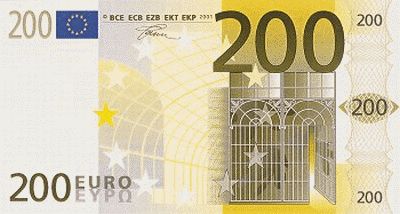 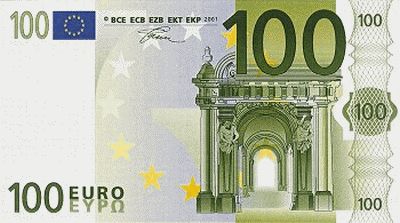 2. Odčítaj pomocou napodobenín peňazí:308  –    8 =                 405 –  5 =                   606 – 600 =                  704 –700 =709 – 700 =                204 –  4 =                   901 – 900 =                  908 – 900 =906 –     0 =                302 –  2 =                   807 – 800 =                  602 – 600 =   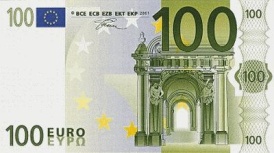 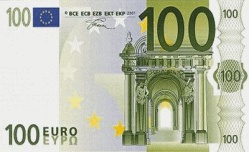 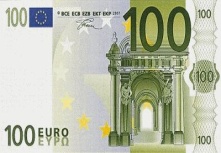 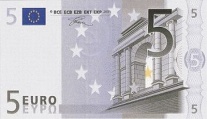 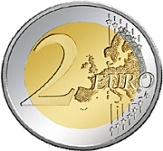 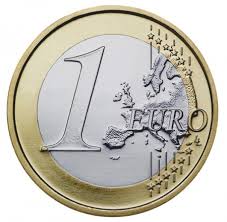 3. Odčítajte pomocou napodobenín peňazí:220 –   20 =                560 –   60 =                410 –   10 =                 750 –  50 =750 – 700 =                990 – 900 =                670 – 600 =                 420 – 400 =480 –   80 =                830 –   30 =                140 –   40 =                 970 –   70 = 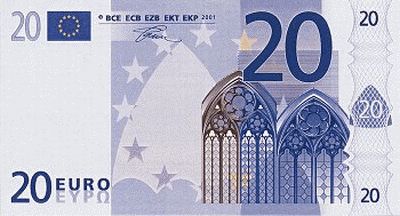 4. Odčítajte spamäti: 328 –   28 =               966 –   66 =                416 –   16 =                 359 –  59 =651 – 600 =               893 – 800 =                978 – 900 =                 520 – 500 =282 –   82 =               530 –   30 =                741 –   41 =                 676 –   70 = 5. Otec mal na účte 800 eur. Za dovolenku zaplatil 300 eur. Koľko eur zostalo otcovi na účte?Zápis: _________________                     Výpočet: ________           _________________                                      ________           _________________                                      ________         Odpoveď: ___________________________________________________6. Zuzka pretelefonovala za mesiac 267 minút.  Ivka pretelefonovala o 135 minút menej. Koľko minút pretelefonovala Ivka?Zápis: _________________                     Výpočet: ________           _________________                                      ________           _________________                                      ________         Odpoveď: ___________________________________________________